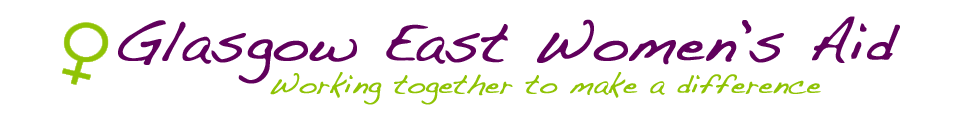 SURVIVOR TRAUMA, ABUSE AND ADDICTIONS WORKERJob DescriptionGlasgow East Women’s Aid is a small charity delivering a range of high quality services to prevent and respond to domestic violence and abuse against women and children living within the East End of Glasgow. The role of the Trauma, Abuse and Addictions Worker is to support women who are experiencing co-occurring domestic abuse and substance misuse issues. This is a new role for Glasgow East Women’s Aid (GEWA). GEWA is seeking an individual with a working knowledge of domestic abuse and substance misuse to support this vulnerable group of service users. Salary - £26,742 plus £2,127 out of hours allowance per annumHours of work – 35 per weekTo provide a holistic needs-led support service to women experiencing domestic abuse and substance misuseProactively increase the number of referrals to GEWA for women experiencing domestic abuse and substance misuseProvide outreach support and activities, in addition to office based provisionAchieve all contractual targets and outcomes Deliver awareness raising sessions to local groups and service providers in contact with women in need of support, including health services, homeless support and self-help groupsDeliver one to one and group support sessions, in line with women’s individual and overarching needsDevelop a gender-specific partnership approach with local addiction servicesDevelop a tool promoting routine enquiry into substance misuse, which will be incorporated into our assessmentsCollate statistics and produce reports as requiredEnsure all systems and paperwork are up to date at all timesTo be responsible for contractual expenditure in conjunction with the Senior Finance WorkerTo promote the rights of service users, provide advocacy and representation in local, statutory and legal settings where requiredTo adhere to all GEWA policies and procedures, including SafeguardingParticipation in the out of hours emergency pager rota, reception cover and team meetingsAny other duties as reasonably required by the funder and / or GEWAGlasgow East Women’s Aid is run by women for women and therefore recruitment is restricted to women applicants under the Equality Act 2010, schedule 9, part 1. We value diversity, promote equality, challenge discrimination and welcome applicants from people of all backgrounds.An up to date PVG will be required for this role.  To apply for this role please send a completed application form to maureen.bettley@gewa.org.uk. Alternatively please post to Glasgow East Women’s Aid, 753 Westerhouse Road, Easterhouse, Glasgow G34 9PB. Applications to be received no later than 9am on Monday 21st January 2019. 